      Nr.                          /   .04.2023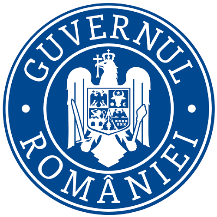 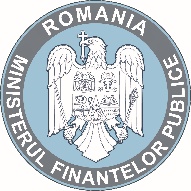 Rezultatul selecţiei persoanelor care îndeplinesc condițiile de participare la procedura de selecție în vederea ocupării prin transfer la cerere a funcţiilor publice de execuţie vacante de consilier clasa I, grad profesional superior (2 posturi) la Centrul național pentru informații financiareAvând în vedere prevederile Ordinului ministrului finanțelor nr. 4145/2022 privind aprobarea procedurii de sistem PS-33 Modificarea prin transfer a raporturilor de serviciu/muncă ale angajaților, la nivelul aparatului propriu al Ministerului Finanțelor, comisiile de evaluare comunică următoarele rezultate:Candidaţii care îndeplinesc condițiile de participare la procedura de selecție vor susţine interviul în data de 06.04.2023, ora 10.00, la sediul Ministerului Finanţelor (Centrul național pentru informații financiare) din Str. Poenaru Bordea nr. 3-5, Sector 4.Afişat astăzi, 04.04.2023, la sediul și pe site-ul Ministerului Finanţelor.SECRETAR COMISIE MINISTERUL FINANȚELOR Bucuresti,  B-dul Libertății nr. 16, sector 5Nr. crt.Nume candidat / cod de înscriereFuncţia publică solicitatăDirecția/Direcția generală/CompartimentulRezultatul selecţiei Motivul respingerii1.389161Consilier clasa I grad profesional superiorServiciul dezvoltare aplicații și servicii webADMIS-2.389279Consilier clasa I grad profesional superiorBiroul aplicații servicii interneADMIS-